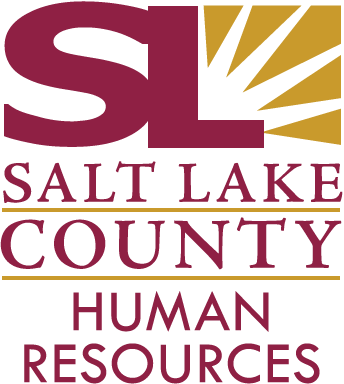 Jennifer WilsonSalt Lake County MayorSalt Lake CountyGovernment Center2001 South State StreetSuite N4-700PO Box 144575Salt Lake City, UT 84114-4575385 / 468-0570385 / 468-0571 faxTTY: 7-1-1